THE WORD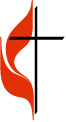 Fox Hill Central United Methodist ChurchPastor Eric Vaudt                                                                                                March 2019MISSION STATEMENTTo Know and Experience Christ and to make him known. 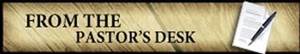 My friends, the called General Conference of the global United Methodist Church has met in St. Louis, MO and, with some personal surprise, an amended Traditional Plan was passed by a majority vote just prior to the close of Conference on Tuesday evening, February 26, 2019.  The Traditional Plan tightens restrictions against clergy presiding over same sex unions and against the ordination of openly gay persons.  The One Church Plan, which would have left those decisions up to each local church, was voted down in Legislative Session and was brought to the plenary session as a minority report where it was defeated a second time.  After some amendments were brought to the floor and either accepted or rejected for the Traditional Plan, the plan passed with 53% of the vote.  While I was a proponent of the Traditional Plan, I confess that I am not overjoyed by this decision because there are no clear winners in this fight over human sexuality.  One thing I have NOT done is led Fox Hill Central to see the argument from the other side.  Despite your opinions on human sexuality, more specifically homosexuality, this is what the Traditional Plan tells those who have varying sexual orientation: you are not welcome, we do not recognize your gifts for ministry, you are not accepted, you cannot preach.  This clearly violates Jesus’ teaching in Matthew 7 and Luke 6: do to others as you would have them do to you.  And so I’m asking you to put yourself on the other side of the equation, and try to imagine what it would feel like for the Church to tell you that you are not welcome because you are different.The reason for that challenge is that we cannot gloat, we cannot celebrate and say “we won.”  Right now, throughout the whole of Methodism there is hurt, there is pain and there is a lot of anger.  Right now, throughout the whole of Methodism, there is also a TON of hypocrisy.  Legislation was introduced to hold all clergy and bishops to every mandate of the Book of Discipline regarding human sexuality, specifically remarriage, divorce and adultery, that if any clergy person is guilty of any of these, they should lose their credentials.  Matthew 5:31-32 served as a reference.  That motion failed, which tells the world that those acts are acceptable; that we can look the other way and that only homosexuality is immoral.I imagine a lot of you are going to have a lot of questions.  I may have some answers for you and I may not, but I will endeavor to answer all of them.  What does the Traditional Plan mean for the future of the United Methodist Church?  That really remains to be seen.  Right now it means that we continue to minister to our community and to share the gospel message of salvation in Jesus Christ.  The United Methodist Church is once again experiencing the grip of an issue that only God understands and can solve, and we must trust that God will lead the way through this wilderness.  I don’t believe the divine golden scepter was revealed at General Conference, but I do believe that our God is at work in this mess.  We must continue to pray, my friends.  We must continue to pray, for ALL of us were made in the image of God, and ALL of us have sinned and fallen short of God’s glory.Pastor EricVISION STATEMENT - To encourage and strengthen our church family to be proactively engaged in ministryas the hands and feet of Christ within Fox Hill and beyond.  We embrace human needs through intentionalworship, a passionate prayer life, faithful participation in Bible study, active witnessing, individual and smallgroup discipleship and Christian love.PRAYER CONCERNS                                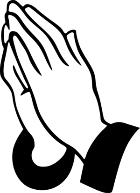 Military Members:  Robbie Bessette, Daniel Roederer, Kaitlyn Ellis, Austin Mason, Parker Wesson, Predist Walker, Colton Whiting, Mathew Smith, Quintin Mason and Michael FainCommunity:  Rosella Johnson, Libby Wilson, Gene Aliff, Stacy Chambers, George Black, Peggy Conner, Pete Raines, George Terry, Gary Coats, Judy Riss, Pat and Skippy Cole, Gail Cozzens, Mildred Lewis, Charlie Compton, Gloria Case, Kevin Jenkins, Robert Collie and Earl ParkerAssisted Living and Nursing Home:Helen Williams is in North Hampton Convalescent Center.  Marian Elliott, Seton Manor, 215 Marcella Rd, Apartment 612, Hampton VA 23666                   851-1762The Shepherds visit with our home-bound members, if interested contact Jan Spencer at (757) 871-8406.CONGRATULATIONSCongratulations to Joseph Evans for being inducted into the Christopher Newport University's Athletic Hall of Fame for Golf on February 2, 2019.  Well done!UPCOMING EVENTSApril 10 – 5-7 PM – Clark Cemetery Spaghetti Dinner (See info Page 4)April 13 – Creation Care Day (See info on Page 6)April 21 – Easter - Sunrise Service on Easter morning will be held on the front lawn of the church.  Bring a lawn chair (and maybe a lap robe.)   Easter Egg Hunt will be held on the lawn immediately after worship service Easter Sunday.5TH SUNDAY SERVICES930 AM – Sunday School1030 AM – Worship Service followed by Fellowship Luncheon Please bring a meat and side dish for your family.  Fried chicken will not be provided.ASH WEDNESDAY SERVICE March 6, 7 PM, at First UMC Fox Hill, 1 Salt Pond Road.2    DAYLIGHT SAVING TIME – Don’t forget to set your 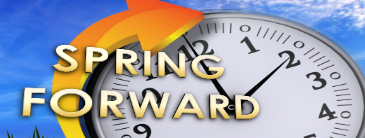     Clocks ahead on March 10.     SPRING FORWARDWHAT'S HAPPENING AT FOX HILL CENTRAL UNITED METHODIST CHURCHFOX HILL HISTORICAL SOCIETY meeting will be Saturday, March 9 at 2 PM, at Fox Hill Central UMC.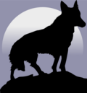 THE BOOK CLUB - The next book will be Dead Don’t Dance by Charles Martin.  Next meeting will be at the church, TBA in the Bulletin.  Everyone welcome, come join us!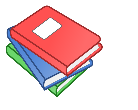 JEAN RAINES CIRCLE - will meet on March 12 at 730 PM at the church.YOUTH - next meeting date and time TBA.BREAD OF LIFE - Come join us on Saturday, March 23 at 1030 AM.   Lu Peterson, 933-3689STEWARDSHIP will not be doing monthly work days in our church and community until the weather gets better.   If a need does come up please contact Alann Hudson at 851-9060. 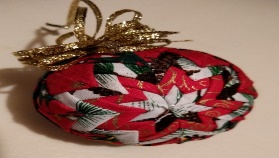 FOLDED FABRIC FELLOWSHIP will be held on Saturday, March 30 from 9:30 to 11 AM.  It's fun!  
FRANCIS ASBURY ELEMENTARY SCHOOL     Box Top$ For Education - The collection container is in the Social Hall.     Plastic Bags - Donation boxes located in Sunday School Wing and by Back Door.TRANSPORTATIONWe are updating our list of folks that would be inteerested and available to transport members of our church communityto doctor’s appointment, etc. when needed.  Please contact the church office at 851-2040 if you would like to help out.DEADLINE for articles and pictures for the April 2019 issue of The WORD will be March 24.      Thanks   Ruth3Friday Night Bible Study.  Join us on Friday nights with Sam Joplin teaching God's word.  There will be a time of praise, prayer, Bible study and fellowship.  Locations TBA.  All are welcome!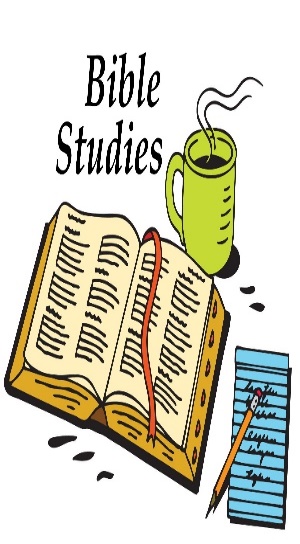 Wednesday Morning Bible Study meet every Wednesday at 10 AM at the church.Joyful Women of Faith meet the 1 and 3 Thursday of each month at 7 PM at the church.  All are welcome.Ladies Winter Bible Study – will be studying OVERCOMER with Dr. David Jeremiah as our teacher.  Our 10-week study will meet every Tuesday in March at 10 AM and 7 PM.  ITEMS NEEDED FOR KITS -Thank you Fox Hill Congregation.  With your help we can get this done.  We need 70 hand towels, 70 wash clothes and 100 nail clpppers.  These are the hardest to collect, please consider these items when shopping.  If you wish to make a donation , please give to Allan.   Again, Thank you.    Lu Peterson	10 pencil sharpeners                                                           50 bars of soap	50 rulers                                                                              70 hand towels	55 scissors                                                                           70 wash clothes	10 crayons                                                                           100 finger nail clippers	30 sprial notebooks (one subject)                                       50 tooth brushes                                                                                                         170 bandaids                                                                                                          70 combs                                                                                                           90 2-gallon bagsVACATION BIBLE SCHOOL (VBS)If anyone is interested in taking over the VBS Coordinator position, please contact Cindy Roscopf at 329-8068.There will be a Vacation Bible School Seminar at Providence UMC  (804-932-4973) on March 9, 830 AM – 1230 PM, cost $20.00.		Providence UMC4001 New Kent HighwayQuinton VA 23141SAVE THE DATE!!It’s Clark Cemetery Spaghetti Dinner, Wednesday, April 10, 2019, 5 to 7 PM at Fox Hill Central UMC.   Help needed In areas of set up, clean up, kitchen crew, waitressing, baking cakes. . . . .If you can assist in any of these areas, please contact Katie Arredondo at 927-3631.  Thank you for your support!4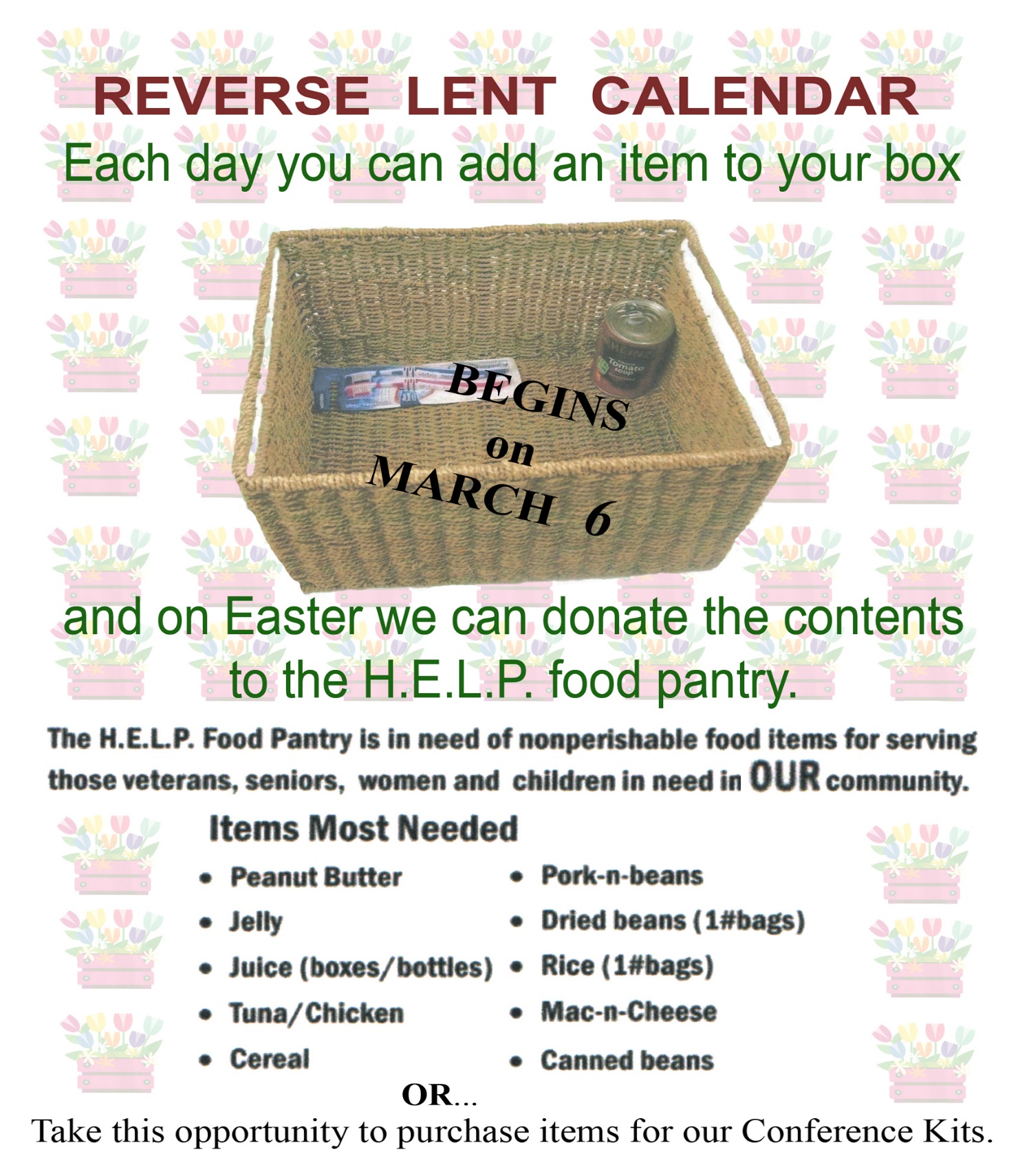 5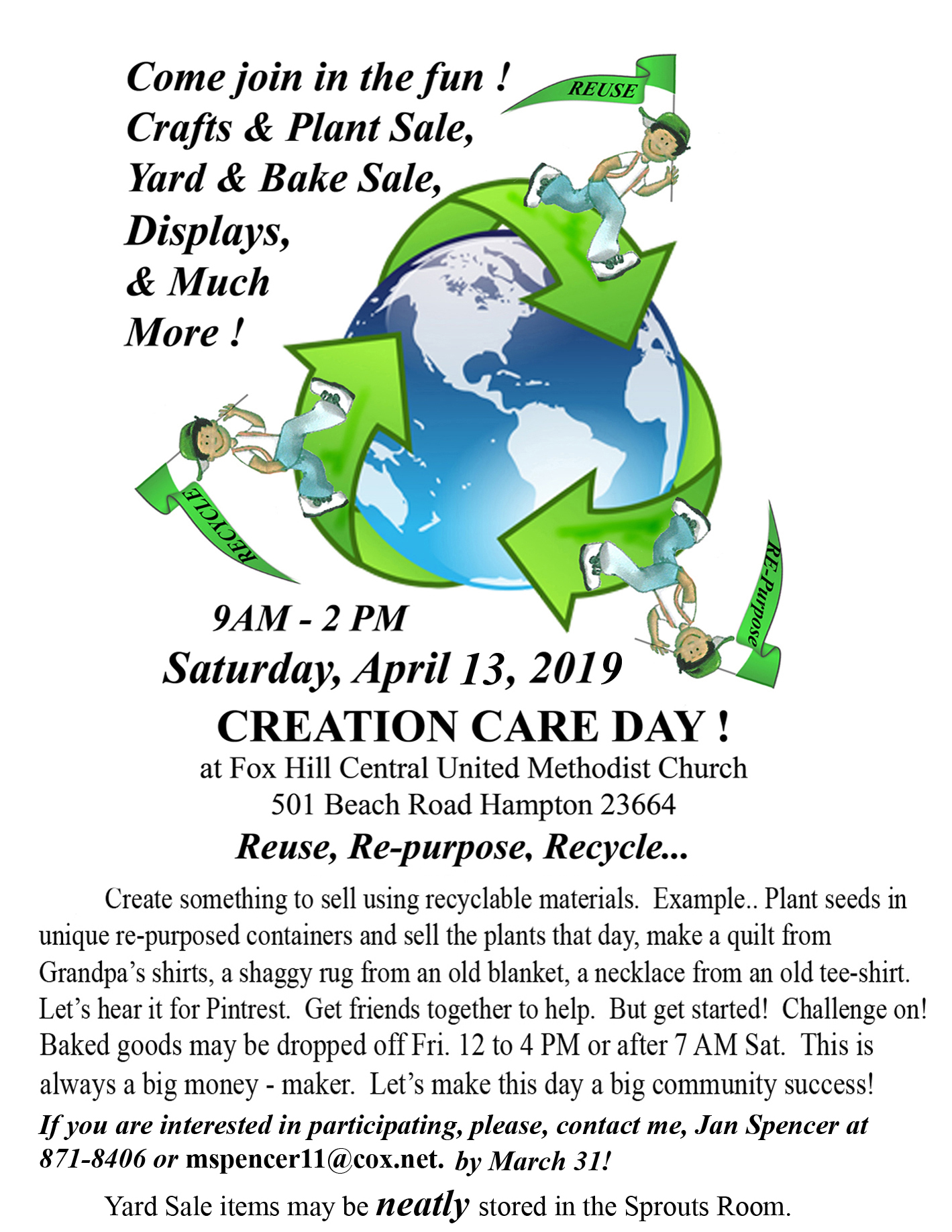 6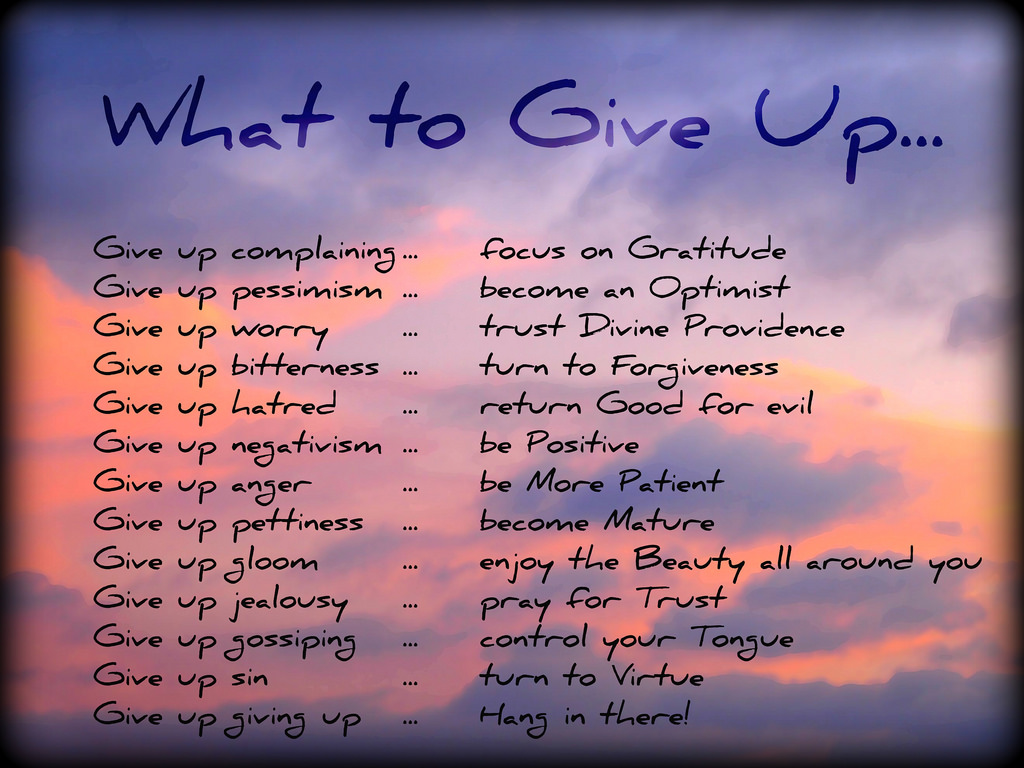 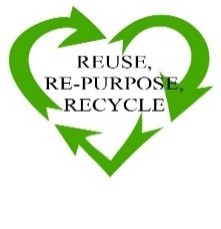 Any articles for this section forward to my email.  Thanks Ruth		If you are unsure of what can be recycled, Hampton has a Curbside		Recycling Guide on the city website under Public Works.7			MARCH 2019 BIRTHDAYS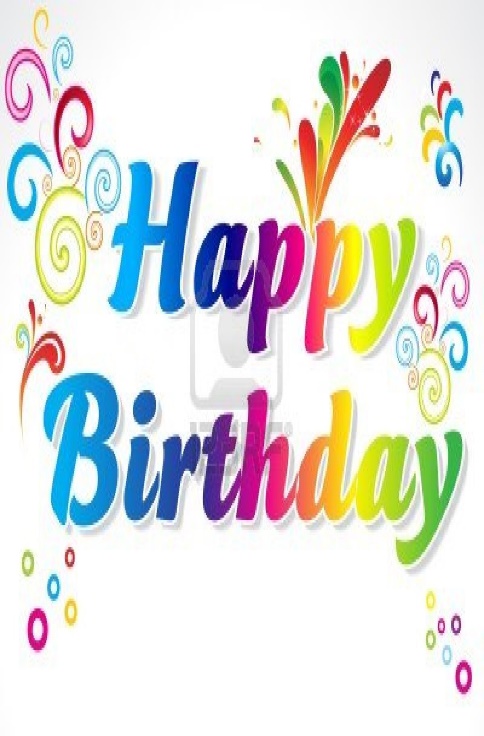 			Caleb Spencer			March 4			Grady Wesson			March 6			Sam Joplin			March 8			Mason Holleran			March 12			Peggy Vaudt			March 14			Alann Hudson			March 15			Owen Roederer			March 19			Mark Spencer			March 24			Dusty Wallace			March 27			Sadye Barrickman		March 28			Betsy Griffith			March 29			Lindsey Bethel			March 29			Lou Lay			March 29			Michelle Melson Ferk		March 29			Butch Kilmon			March 30			Tab Pabst			March 30MARCH 2019 LAY LEADERSMarch 3		Ushers		Rod Johnson			Butch Kilmon					Teddy Cave			Tom CookeMarch 10		Ushers		P.J. Routten			Bob Lay					Neal Forbes 			Orson DuheMarch 17		Ushers		Tanya Mason			Alann Hudson					Nancy Johnson			Marjorie ForbesMarch 24		Ushers		Jake Roscopf			Phil Routten					Freddie Rowe			John BrehmMarch 31		Ushers		Richard Roscopf		Rocky Reichenbach					Carl Wallace			Charlie WallaceCommunion 1st and 3rd Sunday each month                   Communion Ushers - Butch Kilmon, P.J. RouttenBell Ringer - Butch Kilmon                                              Usher for Back Door - Freddie Rowe, Tommy EvansMARCH 2019 FLOWER CALENDARMarch 3, None				The Flower Calendar is posted on the Bulletin Board.  If youMarch 10, Walsh			would like to place flowers in church for a special occasionMarch 17, Carl Wallace                     	please check the calendar and write your name in theMarch 24, None				appropriate block.  Thank you.March 31, None8MARCH 2019 CALENDAR9Fox Hill Central UMC501 Beach RoadHampton VA 23664Return Service Requested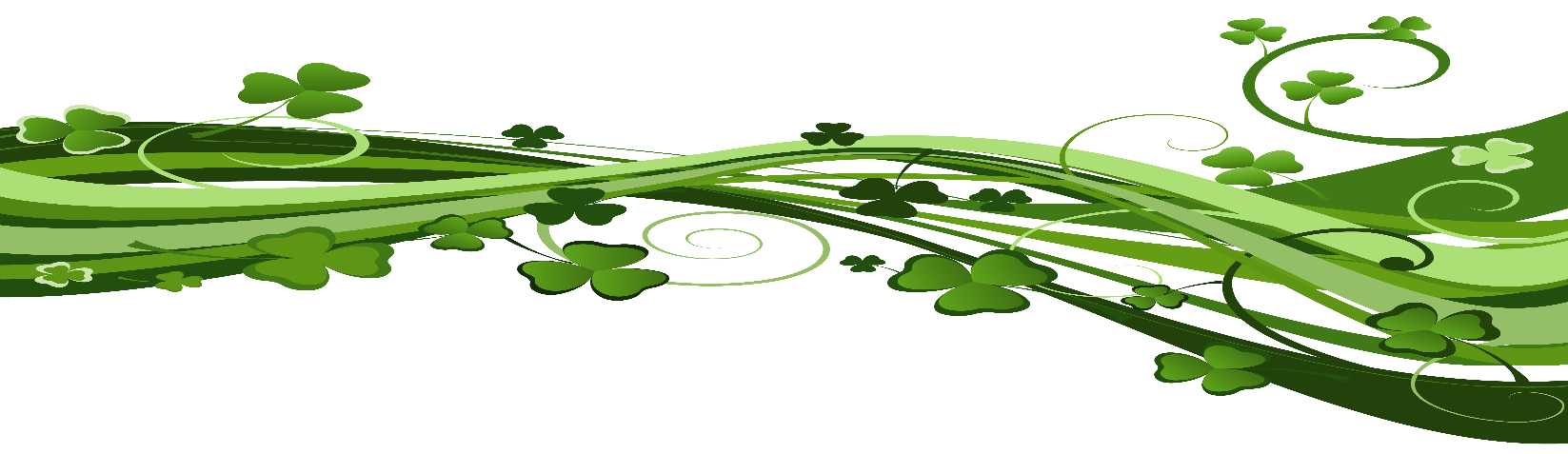                                                 The WORD, MARCH 2019Fox Hill Central United Methodist Church                 			E-mail - fhcumc@gmail.com501 Beach Road                                                                                          Pastor E-mail - ericvaudt@vaumc.org Hampton VA 23664                                                                                    Office Hours:  Monday - Thursday(757) 851-2040                                                                                                                       9:00 AM - 1:00 PM									                                                                                    			Pastor Eric J. Vaudt, Cell (757) 759-7484			Administrative Assistant:  Carole Anne Pabst			Music Director:  Susan Heely			Custodian:  Donna Coburn			Nursery:   Cheryl McCrary and Rosemarie Kidd10SUNDAYMONDAYTUESDAYWEDNESDAYTHURSDAYFRIDAYSATURDAYWORSHIPSCHEDULE8:30 AM Rise & Shine Service9:45 AM Sunday School11 AM Morning Worship Service17 PM – Friday Night Bible Study234510 AM &  7 PMLadies Winter Bible Study610 AM – Bible Study7 PM – Choir Practice7 PM – Ash  Wednesday Service77 PM – Joyful Women8 7 PM – Friday Night Bible Study92 PM – Fox Hill Historical Society10Daylight Saving Time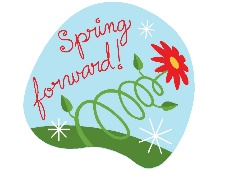 11615 PM – Finance Meeting7 PM – Administrative Council1210 AM & 7 PMLadies Winter Bible Study730 PMJean Raines Circle1310 AM – Bible Study7 PM – Choir Practice14157 PM – Friday Night Bible Study1617St Patrick’s Day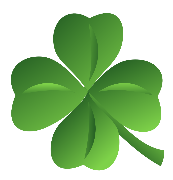 181910 AM & 7 PMLadies Winter Bible Study2010 AM – Bible Study7 PM – Choir Practice217 PM – Joyful Women227 PM – Friday Night Bible Study231030 AM – Bread of Life242512 PM  - Lunch Buddies2610 AM & 7 PMLadies Winter Bible Study2710 AM – Bible Study7 PM – Choir Practice28297 PM – Friday Night Bible Study30930-11 AM - Folded Fabric Fellowship31930 AM – Sunday School1030 AM – Worship followed by Covered Dish Luncheon